Муниципальное общеобразовательное бюджетное учреждение средняя общеобразовательная школа № 13 им. И.И. Зарецкого п. Глубокого муниципального образования Новокубанский районЕжегодно 3 февраля в городе Новороссийске, у мемориала «Малая Земля» проходит операция «Бескозырка», которая проводится в годовщину высадки десанта майора Цезаря Куникова в ночь с 3 на 4 февраля 1943 года.По многолетней традиции на Малой Земле собираются ветераны войны, старшее поколение и молодежь города-героя, чтобы почтить память павших в боях за освобождение Новороссийска от немецко-фашистских захватчиков.     В рамках акции во МОБУСОШ №13  организованны:-Уроки МУЖЕСТВА, на которых подробно рассказали ученикам об акции;- просмотр тематических видеофильмов и презентаций;- прозвучала песня «Малая Земля»;-  викторина «Галерея портретов полководцев» в рамках Всероссийской акции «Бескозырка 2021»;-выставка рисунков.Цель акции: воспитание патриотизма и любви к Родине, воспитание патриотических и духовно-нравственных качеств учащихся.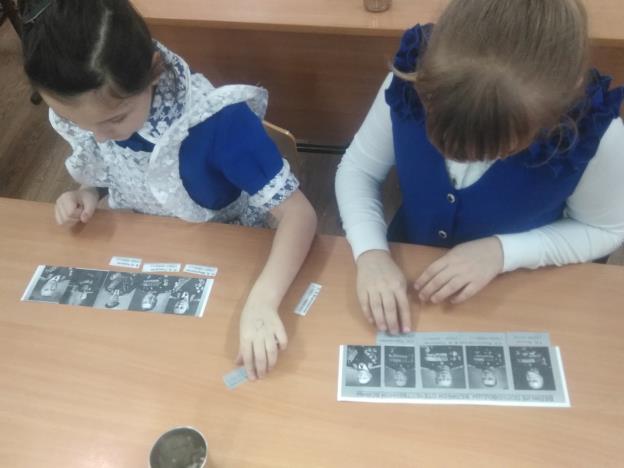 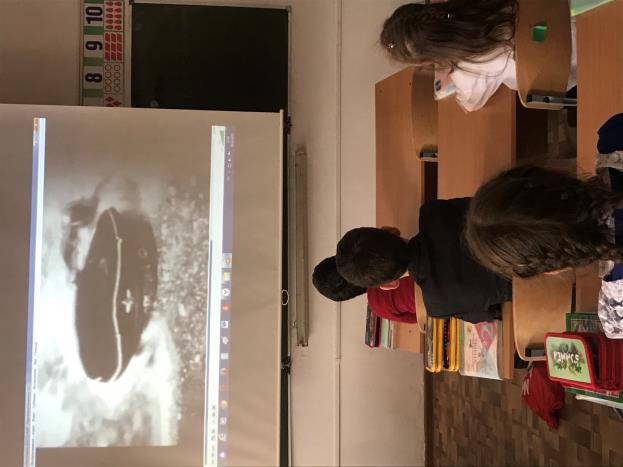 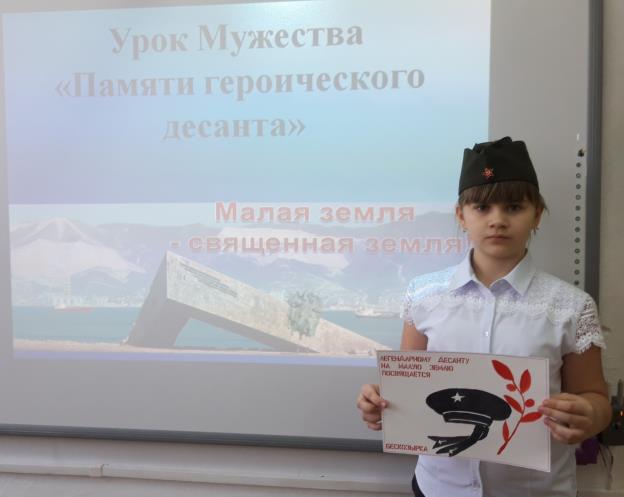 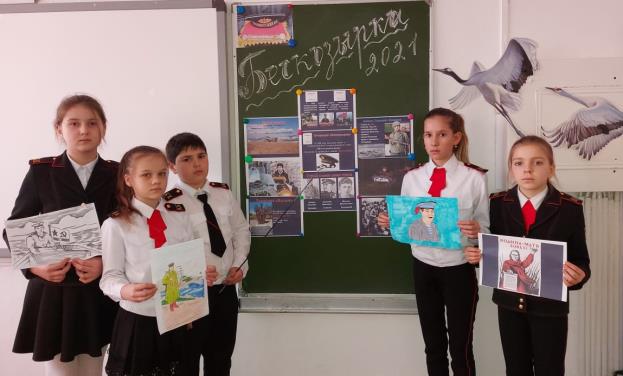 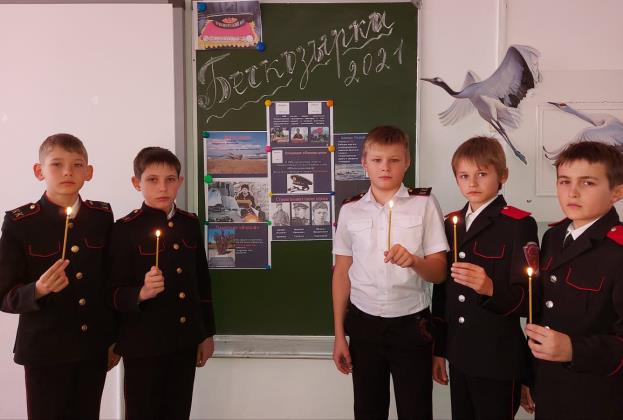 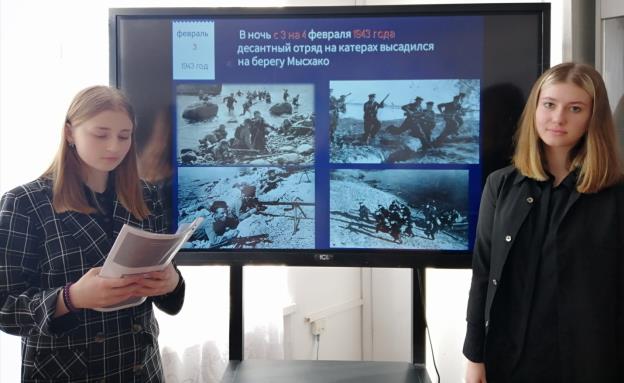 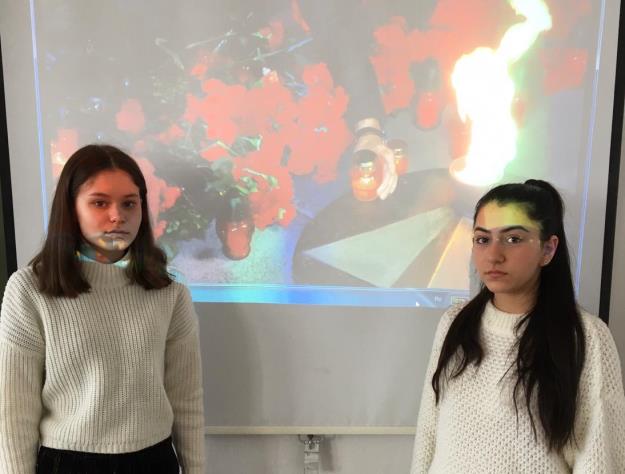 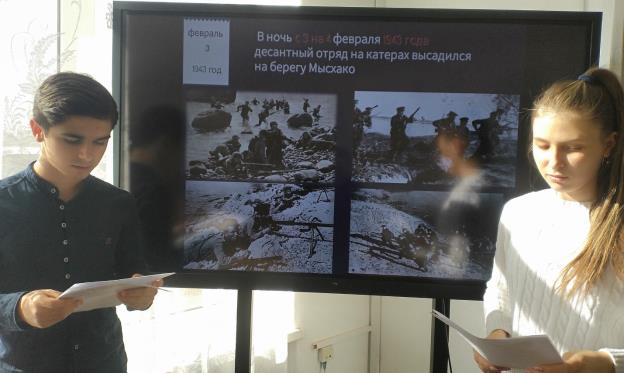 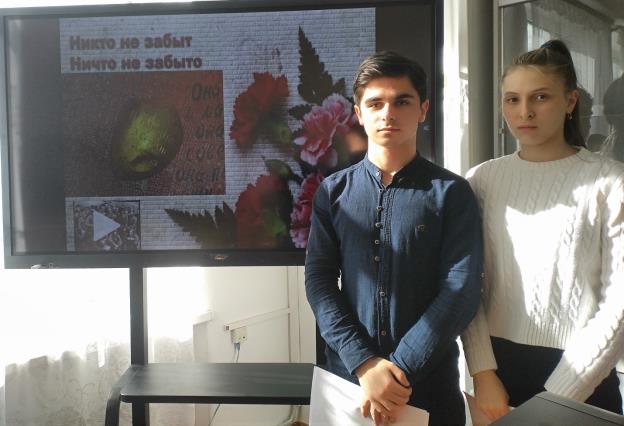 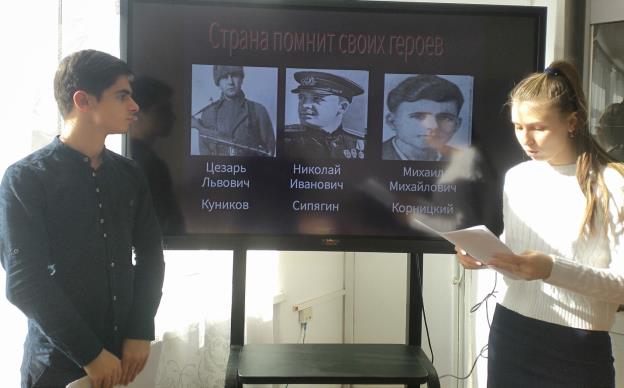 